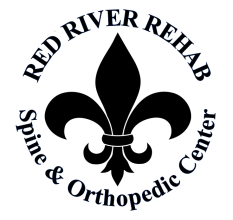 Patient Name: _________________________________________  Signature/Date: __________________________________________Lower Extremity Functional Index We are interested in knowing whether you are having any difficulty at all with the activities listed below because of your lower limb problem for which you are currently seeking attention.  Please provide an answer for each activity.  Today, do you or would you have any difficulty at all with the following (Please circle only one that applies on each line):Physical Therapist: ______________________________		Score _____/801646 Military Hwy, Pinville, LA 71360		www.RedRiverRehab.com		therapy@redriverrehab.comPhone:  (318) 443-9305		Fax: (318) 443-3143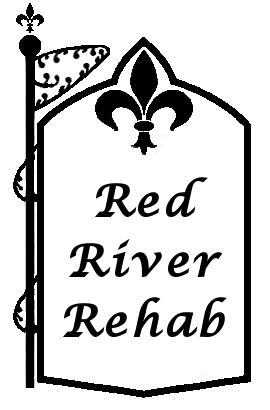 Activities/tasksExtreme Difficulty or unable to performQuite a bit of difficultyModerate difficultyA little bit of difficultyNo difficultya. Any of your usual work, housework or school activities01234b. Your usual hobbies, recreational or sporting activities01234c. Getting into or out of the bath.01234d. Walking between rooms.01234e. Putting on your shoes or socks.01234f. Squatting.01234g. Lifting an object, like a bag of groceries from the floor.01234h. Performing light activities around your home.01234i. Performing heavy activities around your home.01234j. Getting into or out of a car.01234k. Walking 2 blocks.01234l. Walking a mile.01234m. Going up or down 10 stairs (about 1 flight of stairs)01234n. Standing for 1 hour.01234o. Sitting for 1 hour.01234p. Running on even ground.01234q. Running on uneven ground.01234r. Making sharp turns while running fast.01234s. Hopping.01234t. Rolling over in bed.01234Column total01234